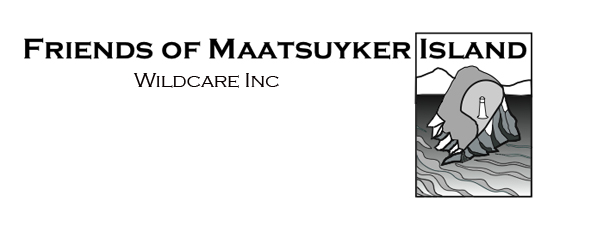 Nomination for Committee 2020-2021Name of person being nominated for Committee (Nominee)*:	Address:		Contact Phone:	Email:			Nomination:In completing this nomination, I declare that the Nominee and the person submitting the nomination (NB: these can be the same person) are:Financial member(s) of Wildcare Inc.Member(s) of the Friends of Maatsuyker Island branch of Wildcare Inc.The Nominee is prepared to be bound by the FOMI Terms of Reference (available from the Maatsuyker branch page on the Wildcare website).Person submitting the nomination*Name:		Signature:						Date:	* Note: You may nominate yourself or nominate another member with their agreement.Please contact wildcaremaatsuyker@gmail.com if you have any questions.Nomination forms should be submitted to wildcaremaatsuyker@gmail.com by Friday 18 September 2020.Committee memberThe Nominee also wishes to be considered for thefollowing Executive position:The Nominee also wishes to be considered for thefollowing Executive position:The Nominee also wishes to be considered for thefollowing Executive position:The Nominee also wishes to be considered for thefollowing Executive position:The Nominee also wishes to be considered for thefollowing Executive position:The Nominee also wishes to be considered for thefollowing Executive position:PresidentThe Nominee also wishes to be considered for thefollowing Executive position:The Nominee also wishes to be considered for thefollowing Executive position:The Nominee also wishes to be considered for thefollowing Executive position:The Nominee also wishes to be considered for thefollowing Executive position:The Nominee also wishes to be considered for thefollowing Executive position:The Nominee also wishes to be considered for thefollowing Executive position:Vice PresidentSecretaryTreasurer